Всероссийский день бега «Кросс Нации -2019»«Кросс нации» - это одно из самых массовых спортивных мероприятий. Цель  мероприятия: пропаганда здорового образа жизни и привлечение к занятиям физической культурой. Дети с удовольствием принимали участие в забеге. Все получили хорошее настроение и положительные эмоции.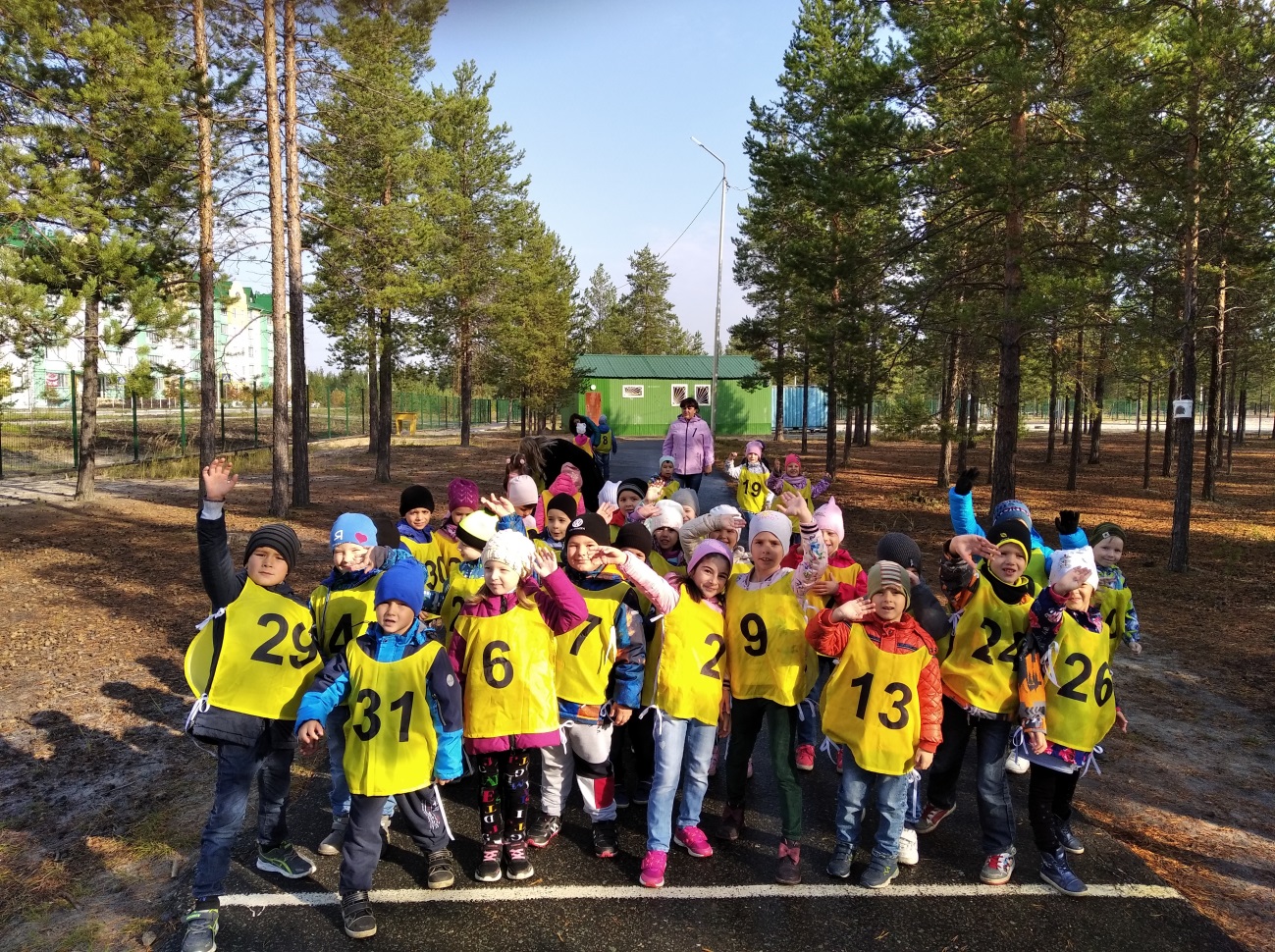 